Publicado en Ciudad de México el 16/12/2019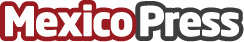 Evercore, apoya la construcción de casas sustentables en la zona afectada por el sismo del 2017Antes de concluir el año, los empleados y directivos de Evercore tuvieron la oportunidad de participar en una jornada de apoyo y solidaridad en MorelosDatos de contacto:almomento.mx5555339871Nota de prensa publicada en: https://www.mexicopress.com.mx/evercore-apoya-la-construccion-de-casas Categorías: Inmobiliaria Comunicación Sociedad Solidaridad y cooperación Recursos humanos Ciudad de México Construcción y Materiales http://www.mexicopress.com.mx